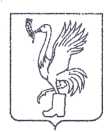 СОВЕТ ДЕПУТАТОВТАЛДОМСКОГО ГОРОДСКОГО ОКРУГА МОСКОВСКОЙ ОБЛАСТИ141900, г. Талдом, пл. К. Маркса, 12                                                          тел. 8-(49620)-6-35-61; т/ф 8-(49620)-3-33-29 Р Е Ш Е Н И Еот __29 июня___  2023 г.                                                                 №  41┌                                                              ┐О продлении полномочий членовОбщественной палатыТалдомского городского округа на 6 месяцевРуководствуясь Федеральным законом от 06.10.2003 г. 131-ФЗ «Об общих принципах организации местного самоуправления в Российской Федерации», Федеральным законом от 04.04.2005 г. № 32-ФЗ «Об общественной палате Российской Федерации», Законом Московской области от 10.04.2009 г. № 30/2009-ОЗ «Об общественной палате Московской области», Уставом Талдомского городского округа Московской области, зарегистрированного в Управлении Министерства юстиции Российской Федерации по Московской области 24.12.2018 г. № RU 50365000201800, а также Положением об Общественной палате Талдомского городского округа Московской области, утвержденным решением Совета депутатов Талдомского городского округа Московской области № 14 от 27.02.2020 г., Совет депутатов Талдомского городского округа Московской области РЕШИЛ:1. Продлить полномочия членов Общественной палаты Талдомского городского округа на 6 месяцев.2. Опубликовать настоящее решение в газете «Заря» и на официальном сайте администрации Талдомского городского округа.3. Контроль исполнения настоящего решения возложить на председателя Совета депутатов Талдомского городского округа М.И. Аникеева.Председатель Совета депутатовТалдомского городского округа                                                                         М.И. АникеевГлава Талдомскогогородского округа                                                                                                Ю.В. Крупенин